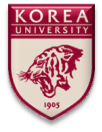 학력조회 신청서- 해외 간호사 면허 취득 관련 -학력조회 신청서- 해외 간호사 면허 취득 관련 -학력조회 신청서- 해외 간호사 면허 취득 관련 -학력조회 신청서- 해외 간호사 면허 취득 관련 -학력조회 신청서- 해외 간호사 면허 취득 관련 -학력조회 신청서- 해외 간호사 면허 취득 관련 -신청자정  보성  명성  명(한글)(한글)생년월일생년월일신청자정  보성  명성  명(영문)(영문)학    번학    번신청자정  보연락처연락처E-mailE-mail신청자정  보주  소주  소신청자정  보☞ 반드시 신청자 본인의 신분증 사본을 붙여 주십시오.☞ 인정 가능한 신분증: 주민등록증, 운전면허증, 여권☞ 신분증은 앞면만 복사해 주십시오.☞ 반드시 신청자 본인의 신분증 사본을 붙여 주십시오.☞ 인정 가능한 신분증: 주민등록증, 운전면허증, 여권☞ 신분증은 앞면만 복사해 주십시오.☞ 반드시 신청자 본인의 신분증 사본을 붙여 주십시오.☞ 인정 가능한 신분증: 주민등록증, 운전면허증, 여권☞ 신분증은 앞면만 복사해 주십시오.발송정보받는 곳받는 곳받는 곳연락처발송정보주   소주   소주   소학력조회요청기관□ CGFNS          □ NYSED          □ 기타 (                    )□ CGFNS          □ NYSED          □ 기타 (                    )□ CGFNS          □ NYSED          □ 기타 (                    )□ CGFNS          □ NYSED          □ 기타 (                    )□ CGFNS          □ NYSED          □ 기타 (                    )□ CGFNS          □ NYSED          □ 기타 (                    )□ CGFNS          □ NYSED          □ 기타 (                    )□ CGFNS          □ NYSED          □ 기타 (                    )기관제출서류□ Request Form   □ 졸업증명서 ( 국문 / 영문 )   □ 성적증명서 ( 국문 / 영문 )   □ 기타 (                           )※ 신청자는 학력조회 요청기관에 제출할 서류를 직접 작성 및 준비 후, 학력조회 신청서와 함께 간호대학으로 송부합니다□ Request Form   □ 졸업증명서 ( 국문 / 영문 )   □ 성적증명서 ( 국문 / 영문 )   □ 기타 (                           )※ 신청자는 학력조회 요청기관에 제출할 서류를 직접 작성 및 준비 후, 학력조회 신청서와 함께 간호대학으로 송부합니다□ Request Form   □ 졸업증명서 ( 국문 / 영문 )   □ 성적증명서 ( 국문 / 영문 )   □ 기타 (                           )※ 신청자는 학력조회 요청기관에 제출할 서류를 직접 작성 및 준비 후, 학력조회 신청서와 함께 간호대학으로 송부합니다□ Request Form   □ 졸업증명서 ( 국문 / 영문 )   □ 성적증명서 ( 국문 / 영문 )   □ 기타 (                           )※ 신청자는 학력조회 요청기관에 제출할 서류를 직접 작성 및 준비 후, 학력조회 신청서와 함께 간호대학으로 송부합니다□ Request Form   □ 졸업증명서 ( 국문 / 영문 )   □ 성적증명서 ( 국문 / 영문 )   □ 기타 (                           )※ 신청자는 학력조회 요청기관에 제출할 서류를 직접 작성 및 준비 후, 학력조회 신청서와 함께 간호대학으로 송부합니다□ Request Form   □ 졸업증명서 ( 국문 / 영문 )   □ 성적증명서 ( 국문 / 영문 )   □ 기타 (                           )※ 신청자는 학력조회 요청기관에 제출할 서류를 직접 작성 및 준비 후, 학력조회 신청서와 함께 간호대학으로 송부합니다□ Request Form   □ 졸업증명서 ( 국문 / 영문 )   □ 성적증명서 ( 국문 / 영문 )   □ 기타 (                           )※ 신청자는 학력조회 요청기관에 제출할 서류를 직접 작성 및 준비 후, 학력조회 신청서와 함께 간호대학으로 송부합니다□ Request Form   □ 졸업증명서 ( 국문 / 영문 )   □ 성적증명서 ( 국문 / 영문 )   □ 기타 (                           )※ 신청자는 학력조회 요청기관에 제출할 서류를 직접 작성 및 준비 후, 학력조회 신청서와 함께 간호대학으로 송부합니다기관제출서류 구체적으로 기재 (ex) 성적증명서 및 졸업증명서 대리 발급 요청, Form 1페이지 기재 요청 등) 구체적으로 기재 (ex) 성적증명서 및 졸업증명서 대리 발급 요청, Form 1페이지 기재 요청 등) 구체적으로 기재 (ex) 성적증명서 및 졸업증명서 대리 발급 요청, Form 1페이지 기재 요청 등) 구체적으로 기재 (ex) 성적증명서 및 졸업증명서 대리 발급 요청, Form 1페이지 기재 요청 등) 구체적으로 기재 (ex) 성적증명서 및 졸업증명서 대리 발급 요청, Form 1페이지 기재 요청 등) 구체적으로 기재 (ex) 성적증명서 및 졸업증명서 대리 발급 요청, Form 1페이지 기재 요청 등) 구체적으로 기재 (ex) 성적증명서 및 졸업증명서 대리 발급 요청, Form 1페이지 기재 요청 등) 구체적으로 기재 (ex) 성적증명서 및 졸업증명서 대리 발급 요청, Form 1페이지 기재 요청 등)기타요청※ 필수사항 ■ 고려대학교 간호대학은 개인정보보호법 제15조, 24조2(주민번호)에 따라 개인정보를 수집, 이용하고 있습니다.  * 위와 같이 개인정보의 수집 및 이용하는데 동의하십니까?  □ 동의함  □ 동의하지 않음※ 필수사항 ■ 고려대학교 간호대학은 개인정보보호법 제15조, 24조2(주민번호)에 따라 개인정보를 수집, 이용하고 있습니다.  * 위와 같이 개인정보의 수집 및 이용하는데 동의하십니까?  □ 동의함  □ 동의하지 않음※ 필수사항 ■ 고려대학교 간호대학은 개인정보보호법 제15조, 24조2(주민번호)에 따라 개인정보를 수집, 이용하고 있습니다.  * 위와 같이 개인정보의 수집 및 이용하는데 동의하십니까?  □ 동의함  □ 동의하지 않음※ 필수사항 ■ 고려대학교 간호대학은 개인정보보호법 제15조, 24조2(주민번호)에 따라 개인정보를 수집, 이용하고 있습니다.  * 위와 같이 개인정보의 수집 및 이용하는데 동의하십니까?  □ 동의함  □ 동의하지 않음※ 필수사항 ■ 고려대학교 간호대학은 개인정보보호법 제15조, 24조2(주민번호)에 따라 개인정보를 수집, 이용하고 있습니다.  * 위와 같이 개인정보의 수집 및 이용하는데 동의하십니까?  □ 동의함  □ 동의하지 않음※ 필수사항 ■ 고려대학교 간호대학은 개인정보보호법 제15조, 24조2(주민번호)에 따라 개인정보를 수집, 이용하고 있습니다.  * 위와 같이 개인정보의 수집 및 이용하는데 동의하십니까?  □ 동의함  □ 동의하지 않음※ 필수사항 ■ 고려대학교 간호대학은 개인정보보호법 제15조, 24조2(주민번호)에 따라 개인정보를 수집, 이용하고 있습니다.  * 위와 같이 개인정보의 수집 및 이용하는데 동의하십니까?  □ 동의함  □ 동의하지 않음※ 필수사항 ■ 고려대학교 간호대학은 개인정보보호법 제15조, 24조2(주민번호)에 따라 개인정보를 수집, 이용하고 있습니다.  * 위와 같이 개인정보의 수집 및 이용하는데 동의하십니까?  □ 동의함  □ 동의하지 않음개인정보제공동의※ 필수사항 ■ 고려대학교 간호대학은 개인정보보호법 제15조, 24조2(주민번호)에 따라 개인정보를 수집, 이용하고 있습니다.  * 위와 같이 개인정보의 수집 및 이용하는데 동의하십니까?  □ 동의함  □ 동의하지 않음※ 필수사항 ■ 고려대학교 간호대학은 개인정보보호법 제15조, 24조2(주민번호)에 따라 개인정보를 수집, 이용하고 있습니다.  * 위와 같이 개인정보의 수집 및 이용하는데 동의하십니까?  □ 동의함  □ 동의하지 않음※ 필수사항 ■ 고려대학교 간호대학은 개인정보보호법 제15조, 24조2(주민번호)에 따라 개인정보를 수집, 이용하고 있습니다.  * 위와 같이 개인정보의 수집 및 이용하는데 동의하십니까?  □ 동의함  □ 동의하지 않음※ 필수사항 ■ 고려대학교 간호대학은 개인정보보호법 제15조, 24조2(주민번호)에 따라 개인정보를 수집, 이용하고 있습니다.  * 위와 같이 개인정보의 수집 및 이용하는데 동의하십니까?  □ 동의함  □ 동의하지 않음※ 필수사항 ■ 고려대학교 간호대학은 개인정보보호법 제15조, 24조2(주민번호)에 따라 개인정보를 수집, 이용하고 있습니다.  * 위와 같이 개인정보의 수집 및 이용하는데 동의하십니까?  □ 동의함  □ 동의하지 않음※ 필수사항 ■ 고려대학교 간호대학은 개인정보보호법 제15조, 24조2(주민번호)에 따라 개인정보를 수집, 이용하고 있습니다.  * 위와 같이 개인정보의 수집 및 이용하는데 동의하십니까?  □ 동의함  □ 동의하지 않음※ 필수사항 ■ 고려대학교 간호대학은 개인정보보호법 제15조, 24조2(주민번호)에 따라 개인정보를 수집, 이용하고 있습니다.  * 위와 같이 개인정보의 수집 및 이용하는데 동의하십니까?  □ 동의함  □ 동의하지 않음※ 필수사항 ■ 고려대학교 간호대학은 개인정보보호법 제15조, 24조2(주민번호)에 따라 개인정보를 수집, 이용하고 있습니다.  * 위와 같이 개인정보의 수집 및 이용하는데 동의하십니까?  □ 동의함  □ 동의하지 않음년          월          일신청인:                     (서명)고려대학교 간호대학장 귀하년          월          일신청인:                     (서명)고려대학교 간호대학장 귀하년          월          일신청인:                     (서명)고려대학교 간호대학장 귀하년          월          일신청인:                     (서명)고려대학교 간호대학장 귀하년          월          일신청인:                     (서명)고려대학교 간호대학장 귀하년          월          일신청인:                     (서명)고려대학교 간호대학장 귀하년          월          일신청인:                     (서명)고려대학교 간호대학장 귀하년          월          일신청인:                     (서명)고려대학교 간호대학장 귀하년          월          일신청인:                     (서명)고려대학교 간호대학장 귀하